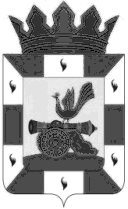 АДМИНИСТРАЦИЯ МУНИЦИПАЛЬНОГО ОБРАЗОВАНИЯ «СМОЛЕНСКИЙ РАЙОН» СМОЛЕНСКОЙ ОБЛАСТИП О С Т А Н О В Л Е Н И Еот ________ № ______Об утверждении порядка проведения мониторинга выполнения планов мероприятий «дорожной карты» «Повышение значений показателей доступности для инвалидов объектов и услуг в муниципальном образовании «Смоленский район» Смоленской области (2014-2020 годы)»В соответствии с письмом Министерства труда и социальной защиты Российской Федерации от 29.11.2016 №13-6/10/П-7632АДМИНИСТРАЦИЯ МУНИЦИПАЛЬНОГО ОБРАЗОВАНИЯ «СМОЛЕНСКИЙ РАЙОН» СМОЛЕНСКОЙ ОБЛАСТИ ПОСТАНОВЛЯЕТ:Утвердить порядок проведения мониторинга выполнения планов мероприятий «дорожной карты» «Повышение значений показателей доступности для инвалидов объектов и услуг в муниципальном образовании «Смоленский район» Смоленской области (2014-2020 годы)» (ПРиложение);Контроль за исполнением настоящего постановления возложить на заместителя Главы муниципального образования «Смоленский район» Смоленской области (Романцева Т.А.).Глава муниципального образования«Смоленский район» Смоленской области                                                    О.Ю. Язева